BENEMÉRITO INSTITUTO NORMAL DEL ESTADO 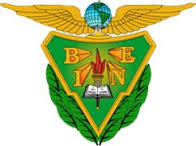 “GRAL. JUAN CRISÓSTOMO BONILLA”LICENCIATURA EN EDUCACIÓN PREESCOLAREl SUJETO Y SU FORMACION PROFESIONAL COMO DOCENTE DOCENTE EN FORMACIÓN: RAMOS CABRERA EVELIN 1° GRADO  GRUPO: “B”AUTOEVALUACION ENTREGA EN TIEMPO Y FORMA LOS TRABAJOS Mapa c. del acuerdo 650Mapa C o M del trayecto psicopedagógico Mapa características plan estudio Material de apoyo acuerdo 650 (fichas)Mapa análisis del programa del cursoAutobiografía Reporte El trayecto de la Form. Del enseñante entre la teoría y la practicaReporte apéndices de maestrosReporte el oficio de ser maestro Reporte Mi primera experiencia como docenteReporte El buen arte del maestro Ensayo 88910897109899Me puse esta calificación ya que he entregado mis trabajos en tiempo y forma, aunque en algunos considero que si me hizo falta un poco de información.CALIDAD EN EL CONTENIDO DE TRABAJO8Me faltan algunas cosasTRABAJO DIGITAL (AUTOBIOGRAFÍA )9Me falta ponerle algunos aspectosPARTICIPACIÓN EFECTIVA EN EL GRUPO7Cuando se me pide o tengo ideas que aportar. ACTITUD ANTE EL TRABAJO EN EL GRUPO9Es oportuna y adecuadaPROMEDIO8.56